Hetkeprobleemid Käesolevale lehele on koondatud jäätmearuandlusega seotud hetkeprobleemid. Läbi nende probleemide selgub jäätmearuandluse protsessi ja seda toetavate infosüsteemide muudatusvajadus.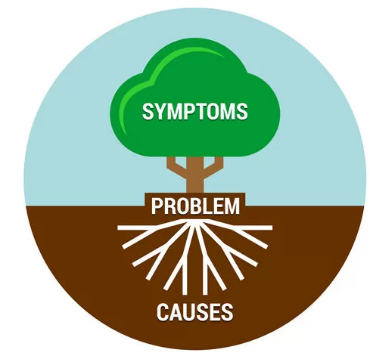 Probleemi kirjeldamise näideLühike tabav nimetusProbleem: Hetkeolukorra ja probleemi olemuse selgitamineKeda mõjutab: Selgitada milliseid huvitatud osapooli see probleem mõjutabKuidas mõjutab: Selgitada kuidas avaldub negatiivne mõjuMõju ulatus: Arvnäitaja kui palju esinebAbiks näiteks: 5W2H meetod: (What, Why, Where, Who, When, How, How much) <= https://upmetrics.co/blog/business-problem-statement Üldised reaalajamajandus andmepõhise jäätmearuandluse põhimõttedReal Time Economy – Reaalajamajandus (RTE)Reaalajamajandus on digitaalne ökosüsteem, kus toimuvad tehingud erinevate majanduses tegutsevate osapoolte vahel kas reaalajas või reaalajalähedaselt ja automatiseeritud, standardiseeritud, struktureeritud ja masinloetava andmestiku abil. RTE eesmärk on viia ellu struktuurne muudatus, et ettevõtete haldamise ja majandamise tegevused muutuks taustal toimivateks tegevusteks, vähendades märkimisväärselt ettevõtjate halduskoormust.Andmepõhise jäätmearuandluse esitamise sagedusAndmete loomine ettevõttes on RTE korral seotud majandustehingute või haldustoimingute kirjendamisega. Kui andmed ei teki ettevõtetes reaalajas, siis ei ole neid ka mõistlik reaalajas riigile esitada, sest see tooks ettevõttele täiendavat halduskoormust. Seega võib reaalaaegsus või reaalajalähedus tähendada erinevat andmete esitamise sagedust, mis vastab ettevõttes toimuvale andmete tekkimise sagedusele. Seda sagedust võib muuta arvestades eelkõige ettevõtete halduskoormusega. Näiteks ohtlike jäätmete siseriiklike saatekirjade andmevahetus toimub reaalajas, ettevõtte tegevuskohasisese käitlusprotsessi (bioloogiline käitlus) andmevahetus aga harvem vastavalt andmete tekkimisele.Andmete ühekordse sisestamise ja reaalajalähedase esitamise põhimõteKehtib andmete ühekordse sisestamise ja esitamise põhimõte. Riik küsib ettevõtetelt andmeid ühekordselt  ja edaspidi on need erinevate andmekogude ja asutuste vahel korduvkasutatavad. Sama põhimõte rakendub (ettevõte valik) ettevõtte siseste andmete korral. Põhimõtte rakendamiseks on vajalik andmekoosseisude standardiseerimine (töös), ettevõtetes kasutuses olevate tarkvarade arendamine, et need võimaldaks standartsete andmekoosseisude kasutamist ja automaatseks andmevahetuseks masin-masin liideste loomine.Käsitöö väheneb: Suuremad jäätmekäitlejad sisestavad jäätmearuandluse andmed reaalajas oma ettevõtesisestesse infosüsteemidesse, kust vajalikud andmed edastatakse riiklikesse infosüsteemidesse automaatselt reaalajalähedaseltDubleeriva andmeesituse kaotamine: Näiteks saatekirjadel kajastatud andmeid ei pea dubleerivalt uuesti sisestama jäätmearuandesse. Ühe üleandmis-vastuvõtmis toimingu dubleeriva kajastamise kaotamine: Kui seni pidid jäätmearuandluskohuslased jäätmete üleandmisel-vastuvõtmisel kajastama ühte ja sama toimingut kumbki eraldi oma jäätmearuandes (üleandja näitab antud teistele ettevõtetele ja vastuvõtja näitab saadud teistelt ettevõttetelt), st jäätmearuandlussüsteemi lisandus kaks eraldi rida siis edaspidi kajastatakse selliseid toiminguid ühe reana, st jäätmete üleandja ja vastuvõtja lepivad oma vahel kokku, kes andmed sisestab ning riiklikusse infosüsteemi sisestuse järgselt ilmuvad andmed nähtavale teise osapoole aruandes. Seeläbi kaob ära vajadus partnerite vaheliste liikumiste kirjete ühildamiseks.Saatekirjad: tavajäätmete üleandmisel ja vastuvõtmisel luuakse võimalus need kanda saatekirjadele, sarnaselt praegu toimivatele ohtlike jäätmete saatekirjadele. Iseteeninduskeskkondade kõrval automatiseeritud masinatevahelised andmeedastusvõimalusedJäätmearuandluse andmete esitamisvõimalustena (sh vaatamine, muutmine):säilib kindlasti senine võimalus andmeid sisestada käsitsi kirjehaaval veebirakenduste (iseteeninduskeskkond) vahendusellisandub võimalus andmeid esitada, muuta, vaadata ka masin-masin liidese kaudu, st nt suuremad jäätmekäitlejad, kellel on oma ettevõttesisesed infosüsteemid saavad oma süsteemi sisestatud andmeid automaatselt riiklikusse infosüsteemi edastada ja vastupidi, st ei pea käsitsi ümber toksimaJäätmearuandluse bilansipõhisusSäilib senine bilansipõhine lähenemine, st sissetulekute ja väljaminekute vahe on null või laoseis jäätmekäitluskohas. Küll aga muutub bilansi arvutamise sagedus, st kuna sissetulekute ja väljaminekute andmeid esitatakse reaalajalähedaselt siis on võimalik igal ajahetkel välja arvutada laoseisu konkreetses jäätmekäitluskohas.TegevuskohapõhisusTegevuskohapõhisus säilib, st jäätmete käitlemist tuleb kajastada püsivate tegevuskohtade lõikes. Küll aga asendatakse maakondlike veopiirkondade põhise aruandluse üleriigilise veopiirkonnaga või kajastab vedaja andmeid püsiva tegevuskoha aruandes, st ei pea enam maakondlike veopiirkondade põhiselt andmeid eraldi esitama.Kogu jäätmete üleandmiste-vastuvõtmiste ahela jälgitavusKõik jäätmete üleandmised ja vastuvõtmised kajastatakse jäätmearuandluses reaalajalähedaselt, st kaotatakse ära senised üldistusvõimalused nagu „saadud määramata väikeettevõtetelt“. Niisamuti tuleb tavajäätmete vedu kajastada analoogselt ohtlike jäätmete veole jäätmeveo saatekirjas (va KOV-i vedu, kus saatekirja asemel võib andmeid kajastada otse jäätmearuandluskirjena). Samuti tuleb kajastada jäätmete valduse üleminekud (nt edasimüüja/vahendaja kui valdaja).Olulised arvnäitajad kalendriaasta kohta:ca 40 000 ohtlike jäätmete saatekirja, milles kokku ca 65 000 ridaca 52 000 riikidevahelist jäätmete veo dokumentica 5 000 jäätmearuannet (sh 66% null- ja 71% JVP aruanded), aruannetes kokku ca 125 000 ridaca 7 000 aktiivset jäätmekäitluskohta (millest 80% jäätmeveopiirkonnad)Jäätmearuandluse hetkeprobleemidP1: Ühtede ja samade andmete korduv käsitööna sisestamineSuuremates jäätmekäitlusettevõtetest sisestatakse esmalt jooksvalt jäätmearuandluse andmed oma ettevõttesisestesse infosüsteemidesse. Seejärel sisestatakse jooksvalt samad andmed riiklikesse infosüsteemidesse, näiteks ohtlike jäätmete saatekirjad ning riikidevaheliste vedude andmed (Annex IB, Annex VII) KOTKASesse. Suuremad jäätmekäitlejad peavad jäätmearuande esitamise tähtaja lähenemisel tegema oma süsteemidest väljavõtteid ka partneritele, et nad saaksid vajalikud andmed jäätmearuande esitamiseks. Kalendriaastas:Sisestatakse OJS-i ca 40 000 ohtlike jäätmete saatekirja, millesse kantakse ca 65 000 jäätmekoodiga seotud rida: OJ_saatekirjade_arvandmed.xlsxSisestatakse KOTKAS infosüsteemi ca 5000 jäätmearuannet, milles näidatakse kokku ca 125 000 jäätmekoodiga seotud rida: Jaatmearuannete_arv.xlsx.P2: Ühtede ja samade andmete säilitamine mitmes erinevas infosüsteemisHetkel hoitakse jäätmearuandluse andmeid suuremate jäätmekäitlejate infosüsteemides (nt eraldi üleandja infosüsteem ja lisaks vastuvõtja infosüsteem või ettevõttesisesed erinevad infosüsteemid) ja riiklikes infosüsteemides (OJS – ohtlike jäätmete saatekirjad, KOTKAS – Annex IB, Annex VII, jäätmearuanne, saastetasu deklaratsioon). Andmed sisestatakse inimeste poolt ja teinekord esineb ka eksimusi (nt inimlik viga sisestamisel, andmete hilisem täpsustumine, vead infosüsteemis jne). Infosüsteemide vahel andmevahetust võimaldavad masin-masin liidesed puuduvad. Kuna andmed on nö „laiali” mööda erinevaid infosüsteeme siis andmete parandamiseks tuleb muudatused teostada käsitsi kõigis infosüsteemides, kus neid säilitatakse. Sellega aga kaasneb täiendav ressursikasutus. Andmete mitteparandamisel või paranduste teostamise viivitamisel tekivad erinevused andmetes.P3: Masinliideste puudumine jäätmearuandluse andmete esitamiseksHetkel puuduvad riiklikes infosüsteemides (OJS, KOTKAS) masinliidesed, mille kaudu oleks võimalik jäätmekäitleja infosüsteemist andmeid üle kanda riiklikesse infosüsteemidesse. OJS küll pakub x-tee REST teenuseid OJS-i veebipõhise kasutajaliidese kaudu sisestatud andmete allalaadimiseks, kuid andmeid pole võimalik infosüsteemi sisestada masinliidese kaudu. Masinliideste puudumise tõttu peavad jäätmekäitlejad käsitsi andmeid oma infosüsteemist riiklikesse üle kandma, niisamuti parandusi tegema. KOTKAse poolt küll pakutakse mitmeid x-tee teenuseid keskkonnalubade ja jäätmekäitluskohtade andmete allalaadimiseks, kuid puuduvad teenused jäätmearuandlusandmete esitamiseks.  Kalendriaastas:Sisestatakse OJS-i ca 40 000 ohtlike jäätmete saatekirja, millesse kantakse ca 65 000 jäätmekoodiga seotud rida: OJ_saatekirjade_arvandmed.xlsxSisestatakse KOTKAS infosüsteemi ca 5000 jäätmearuannet, milles näidatakse kokku ca 125 000 jäätmekoodiga seotud rida: Jaatmearuannete_arv.xlsx.P4: KOTKASes masinliidese puudumine, et eeltäita ohtlike jäätmete saatekirjade pealt jäätmearuandes ohtlike jäätmete osaOJS-i sisestatud saatekirjade pealt saab jäätmearuandes eeltäita ohtlike jäätmete veo andmed. OJS-i poolel on küll loodud REST x-tee teenus ohtlike jäätmete saatekirjade andmete pärimiseks. Kuid KOTKASe poolel pole antud teenust kasutusele võetud. KOTKASes jäätmearuande eeltäitmise oluliseks eelduseks on, et mõlemas infosüsteemis kasutatakse ühtesid ja samu jäätmekäitluskohti. OJS-is on küll võimalik saatekirjale kanda KOTKASe jäätmekäitluskohtade registri nn püsivaid jäätmetekke- ja -käitluskohti. Kuid seda alati ei kasutada ja alternatiivina määratakse lähte- ja sihtkoht lihtsalt aadressina, mistõttu pole aadressi tasemel määratud andmed enam alati automaatselt masinatevahelisel ülekandmisel seostatavad. KOTKASes saab jäätmearuande esitada maakonnapõhise tegevuskoha kohta, kuid OJS-is taolist lähte- ja sihtkohta pole võimalik valida. Kalendriaastas koostatakse ca 40 000 ohtlike jäätmete saatekirja, millesse kantakse ca 65 000 jäätmekoodiga seotud rida: OJ_saatekirjade_arvandmed.xlsxP5: KOTKASes masinliidese puudumine, et eeltäita jäätmearuandes need andmed, mis kogutakse riikidevahelise jäätmeveo moodulist Hetkel koostatakse riikidevaheliste vedude saatedokumente KOTKASe riikidevaheliste jäätmevedude moodulis (RVJV). Saatedokumendid (Annex VII ja IB) tuleb KOTKASesse sisestada jooksvalt, st olenevalt dokumendist teatud arv päevi enne veo toimumist. Saatedokumentidele kantud andmed sisestatakse hiljem jäätmearuandesse impordi-ekspordi kirjetena. RVJV moodulis on saatedokumendid küll seotud jäätmekäitluskohtade registriga ja moodulist on võimalik andmeid tabelarvutusfailina eksportida. Seega peab aruandja jäätmete importi/eksporti käsitlevad andmed käsitööna KOTKASesse jäätmearuandesse dubleerivalt sisestama. KOTKASes puudub funktsionaalsus, mis võimaldaks jäätmearuande koostamisel pärida RVJV moodulist veodokumentidelt andmed ja eeltäita need.2020. aastal saadeti riikidevaheliste veolubade raames ca 14 000 saadetist, mille kohta edastati ca 52 000 dokumenti.P6: Nullaruannete massiline esitamineHetkel peavad aruandlusaastal kehtinud keskkonnakaitseloa omanikud sisestama KOTKASesse jäätmearuande iga tegevuskoha kohta eraldi ka siis kui neil tegevuskohas aruandlusaastal tegevust ei toimunud, st aruandja peab esitama nn nullaruande. Niisamuti peavad nullaruande esitama jäätmete vedajad ka siis kui nad osutasid kitsalt vaid veoteenust ja otseselt jäätmete valdajaks ei muutunud. Nullaruande esitamiseks peab aruandja sisenema KOTKASesse, täitma jäätmearuande tiitellehe ja kinnitama aruande. Kuigi keskmiselt kulub nullaruande esitamiseks alla 1 minuti siis nullaruannete arv on märkimisväärselt suur, nt 2021.a. kalendriaasta kohta esitatud aruannetest (5021 tk) oli ca 66% nullaruanded (3306 tk): Jaatmearuannete_jagunemine_null_vs_sisuga.png. Kõige rohkem nullaruandeid peavad esitama jäätmete kogujad ja vedajad, kuna reeglina taotlevad luba tegutsemiseks kõigis maakondades, mistõttu tegevuskoht luuakse iga maakonna (15 tk) kohta eraldi. Aruandjate vaatest on nullaruannete esitamine otstarbetu bürokraatia ja mõttetu ajakulu, mistõttu ka väga paljud nullaruanded jäetakse tähtajaks esitamata. Sellest tulenevalt aga omakorda peab KeA kulutama märkimisväärselt ressurssi esitamata aruannete sissenõudmiseks. Nullaruannete üheks küsimise põhjuseks on asjaolu, et saaks eristada neid ettevõtjaid, kes on näiteks unustanud jäätmearuande esitamise, neist kes unustanud ei ole, kuid kellel pole midagi aruandes näidata. P7: Maakonnapõhised tegevuskohad jäätmearuande esitamise kohustuse täitmiselHetkel tuleb jäätmete veoks keskkonnakaitseloa taotlemisel ära näidata kõik maakonnad, milles planeeritakse jäätmete vedu. KOTKASe jäätmekäitluskohtade registris luuakse seepeale automaatselt igale maakonnale eraldi tegevuskoht (JVP – jäätmeveopiirkond). Seega näiteks kui ettevõtja soovib jäätmeid vedada kogu Eestis siis luuakse talle kokku 15 JVP tegevuskohta. Kuna aruandlus on tegevuskohapõhine siis jäätmevedaja peabki esitama jäätmearuande iga maakonna kohta eraldi (st 15 aruannet). Samas jäätmete vedu võidi teostada vaid mõnes üksikus maakonnas või suundus jäätmeveok jäätmete (üle Eesti) kogumisringile ainult ühest tegevuskohast. Jäätmevedaja soov on esitada kõik veo andmed ühes aruandes ja neid mitte tükeldada erinevate maakondade aruannete vahel. Maakonnapõhised tegevuskohad on loodud seepärast, et hiljem oleks võimalik riiklike koondite arvutusalgoritmides teha mahalahutamisi. 2021.a. kalendriaasta kohta esitatud jäätmearuannetest (5021 tk) moodustasid jäätmeveopiirkonna aruanded (tegevuskohta algas koodiga JVP) ca 71% (3552 tk).P8: Maakonnapõhiste tegevuskohtade suur arv partneri valimiselHetkel luuakse tegevuskoht vedajale igasse maakonda, kus kogumist/vedu planeeritakse teostada. Seisuga 25.01.2023.a. on KOTKASe JKK registris aktiivseid käitluskohti: 6734 tk, millest ca 80% moodustavad jäätmeveopiirkonna tegevuskohad. Suurematel jäätmekäitlejatel on kokku ca 40-50 tegevuskohta. Suur tegevuskohtade arv tekitab raskusi sobiva tegevuskoha valimisega jäätmearuande sisestamisel (nimekiri on väga pikk). Eriti segadusse ajav on kui jäätmekäitlejal on ühes ja samas maakonnas mitu tegevuskohta (nt püsiv ja veopiirkond). Jäätmete üleandjal on siis raske otsustada kumba tegevuskohta peab partnerina näitama. Mõnikord minnakse jäätmearuande koostamisel ka lihtsamat teed ja valitakse esimene ettejuhtuv, mis omakorda põhjustab hiljem probleeme, kuna partnerite vahelised liikumised ei ühti.P9: Tähtajaks esitamata jäätmearuannete suur hulkHetkel peab keskkonnakaitseloa omanik esitama eelmise kalendriaasta jäätmekäitlusalase tegevusaruande üks kord aastas hiljemalt 31. jaanuariks KOTKASes. 2022. aasta jäätmekäitlustegevuse aruannetest sisestati tähtajaks (so 31.01.2023.a.) 2773 aruannet, seisuga 06.05.2023.a. oli KOTKASesse kokku sisestatud 4620 jäätmearuannet. Samad näitajad 2021.a. kohta: tähtajaks esitati 1930 aruannet, kokku 5021. Täheldada võib ka tendentsi, kus aruande esitaja esitab tähtajaks nullaruande, kuid pärast tähtaega hakkab alles detailselt täitma.  
Tähtajaks esitamata aruanded avaldavad negatiivset mõju, kuna KeA järelevalve inspektorid peavad puuduvad aruanded sisse nõudma ja kogu riigi jäätmearuandluse tervikandmed saadakse kokku märkimisväärse hilinemisega, mistõttu omakorda viibib koondite, analüüside ja järelevalve tegevused. Samuti ei saa jäätmearuande esitajad teostada KOTKASes partnerite vaheliste liikumiste võrdlust enne kui partneri aruanne on süsteemi sisestatud.P10: Jäätmearuande esitamata jätmine seoses juriidilise isiku tegevuse lõppemisegaHetkel esitatakse jäätmearuanne üks kord aastas. Sellise üpris pika perioodi vältel võib aga aruande esitamise hetkeks juriidiline isik olla oma tegevuse juba lõpetanud (nt likvideerimine, ühinemine/jagunemine). Seega pole enam aruande esitajat ega ka pole ka järelevalvel kelleltki seda enam sisse nõuda. Esitamata aruannete tõttu jääb aga osa jäätmekäitlussektori andmetest kajastamata. Lisaks on infosüsteemide arendamine keerukam, kui tuleb võimaldada äriregistrist kustutatud juriidiliste isikute nimel aruandeid sisestada/muuta tagantjärgi. Näiteks 2021. aastal kustutati äriregistrist 9 ettevõtet, mis jätsid aruande esitamata, kuigi omasid samal aruandlusaastal vähemalt ühte jäätmealast keskkonnaluba ja oleksid seetõttu pidanud jäätmearuande esitama.P11: Jäätmeveo aruandes näidatakse jäätmete tekkimistJäätmeveo aruandes näidatakse jäätmete tekkimist ja/või muid jäätmekäitlustoiminguid, kuigi peaks näitama ainult jäätmete saamist ja edasi andmist.P12: Jäätmearuandes kajastatakse neid jäätmeid, mille valdaja ei oldudJäätmevedajad, kes osutavad lihtsalt transporditeenust ja jäätmete valdajaks ise ei saa, ei pea oma aruandes neid jäätmeid näitama, mille valdajaks nad ei saanud. Aeg-ajalt esineb aga selliseid juhtumeid, jäätmevalduse asjaolule tähelepanu ei pöörata ja nii jäätmete vedaja kui ka üleandja/vastuvõtja näitavad ühe ja sama veo kohta andmeid, mistõttu riiklikus jäätmestatistikas kogused dubleerivad.P13: Ühes aruandes mitme tegevuskoha andmete kajastamineMõned jäätmearuande esitajatest kajastavad mitmes erinevas tegevuskohas toimunud jäätmekäitlusalast tegevust ühes jäätmearuandes, näiteks jäätmevedu teostati Jõgevamaal, kuid neid liikumisi kajastati Tartumaa püsiva tegevuskoha jäätmearuandes. Jäätmearuande esitaja vaatest on lihtsam Jõgevamaa vedu kajastada Tartumaa tegevuskohas, kuna veok liikus sealt veoringile. Kirjete täiendav eraldamine erinevatesse aruannetesse tekitab lisatööd (kui jäätmeid veeti Jõgevamaalt Tartumaa tegevuskohta siis Jõgevamaa aruandes näidatakse esmalt vastuvõtmist jäätmetekitajalt ja seejärel üleandmist Tartumaa püsivale tegevuskohale. Tartumaa tegevuskohas tuleb omakorda näidata vastuvõtmist Jõgevamaa veo piirkonnast ehk ühe kirje asemel tuleb aruandjal sisestada kokku kolm kirjet kahte erinevasse aruandesse). Lisaks täiendavale töövaevale avaldub negatiivne mõju veel selles, et Jõgevamaa jäätmetekitaja võis oma aruandes näidata jäätmete üleandmist Jõgevamaa vedajale ja kui vedaja kajastab kõike Tartumaa aruandes siis partnerite vahelised liikumised enam ei ühti ning jäätmearuandeid tuleb asuda parandama. Aruannetes üleandmiste/vastuvõtmiste kokkuviimisest loobumisel aga kajastuvad kogused määratlemata käitluse all.P14: Partnerite vaheliste üleandmiste/vastuvõtmiste dubleeriv kajastamineHetkel kajastatakse jäätmearuandes jäätmete üleandmist ja vastuvõtmist kahe eraldiseisva kirjena. Jäätmete üleandja näitab oma aruandes jäätmete üleandmist ja samu andmeid peab ka jäätmete vastuvõtja oma aruandes näitama dubleerivalt, ainus erinevus seisneb käitlustoimingu liigis antud teistele ettevõtjatele vs saadud teistelt ettevõtjatelt. Seega kahe osapoolega toimuvat ühte sündmust kajastatakse jäätmearuandluses dubleerivalt. Taoline tegevus avaldab negatiivset mõju täiendavale ressursikasutusele, mis kaasneb dubleeriva kirje lisamisega ja juhul kui osapooled kajastavad andmeid erinevalt (nt kogustes, jäätmekoodides, tegevuskohtades jmt erinevus) siis andmed ei ühti ja neid tuleb parandada või mitteparandamisel suureneb määratlemata käitluse osakaal.Näiteks 2021. aasta jäätmearuannetes näidati „antud teistele ettevõtjatele” 15 405 korral ja „saadud teistelt ettevõtjatelt” 71 619 korral (täpsemalt   Jaatmearuannete_arv.xlsx)P15: Partnerite vaheliste üleandmiste/vastuvõtmiste erinev kajastamine üleandja ja vastuvõtja aruannetesÜhte ja sama üleandmist/vastuvõtmist kajastab üleandja ja vastuvõtja oma aruannetes erinevalt, näiteks eksitakse partneri või tegevuskoha valikul, jäätmete liigis või koguses. Niisamuti näidatakse partnerina jäätmekäitluskohata partnerit, kuigi partneril on käitluskoht registreeritud. Mitteühtivad andmed tulevad välja partnerite vaheliste liikumiste võrdluses. Andmete parandamisele ja ühildamisele kulub palju tööaega. Aruandes esitatud algandmete kontroll võtab ressurssi ka KeA järelevalvel. Lisaks avaldab negatiivset mõju ka riiklikule statistikale, kuna suureneb määratlemata käitlus.P16: Liikumiste (bilansi) kontroll võtab palju aega ja sisaldab palju käsitöödJäätmearuande esitajad ei saa teostada KOTKASes partnerite vaheliste liikumiste võrdlust enne kui partneri aruanne on süsteemi sisestatud. Partnerid teevad sisestamistel erinevaid vigasid (nt sama liikumine eri tegevuskohaga, eri jäätmete liigid või kogused vms). Sellega seoses teevad suuremad jäätmekäitlejad oma süsteemidest väljavõtteid ka partneritele, et nad saaksid vajalikud andmed jäätmearuande esitamiseks. See toob kaasa tarbetut käsitööd ja aruannete esitamisega hilinemist, millega omakorda peavad tegelema inspektorid.P17: Jäätmekäitlustoimingu „saadud määramata väikeettevõtetelt” kasutamineHetkel on lubatud jäätmearuandes konkreetse partneri (isiku registrikood ja tegevuskoht/vald) asemel kasutada ka üldistatud kirjet „saadud määramata väikeettevõtetelt”, kui antud partnerilt võetakse kalendriaasta jooksul vastu kuni 10 tonni tavajäätmeid ja kuni 100 kg ohtlikke jäätmeid. Antud võimalus oli algselt loodud selleks, et vähendada aruandjate poolset üksikkirjete infosüsteemi sisestusvaeva. Samas pole üldistatud kirje kasutamisel võimalik teostada automatiseeritud andmekontrolli (sh partnerite vaheliste liikumiste ühildamine) ja määratlemata käitluse osakaal suureneb riiklikus statistikas. KeA järelevalve on samuti täheldanud, et “saadud määramata väikeettevõtetelt” ei võimalda teha andmete ristkontrolli veendumaks esitatud andmete õigsuses.Liikumist „Saadud määramata väikeettevõttelt“ näidati 2021.a. jäätmearuannetes kokku 5238 korral, millest 902 ohtlike jäätmete ja 4336 tavajäätmetega seoses.P18: Vahendajad ja edasimüüjad ei pea jäätmearuannet esitamaHetkel ei pea jäätmearuannet esitama vahendajad ja edasimüüjad, mistõttu jäätmearuandluse andmetes ei kajastu päris kõik jäätmete üleandmised/vastuvõtmised. Kõigi üleandmiste/vastuvõtmiste mittekajastumine jäätmearuandluses ei võimalda aga teostada automatiseeritud järelevalvekontrolli. Aruannetes näidatakse aeg-ajalt ikkagi jäätmete andmist vahendajatele või edasimüüjatele ja see suurendab ka määratlemata käitlust. Seisuga 01.02.2023 oli KOTKASes tegevusvaldkonnas „Jäätmete edasimüüja või vahendaja“ kokku 134 kehtivat jäätmete registreeringut, millest kolm on antud füüsilistele isikutele ja ülejäänud juriidilistele isikutele:  Jaatmete_vahendajad_edasimyyjad_unikaalsed.xlsxP19: Väga väikeses koguses tekkivaid jäätmeid pole võimalik jäätmearuandes näidataKalendriaastas tekib teatud jäätmeid (nt elavhõbeda- ja ravimijäätmed) väga väikeses koguses, tavaliselt grammides. Kuid hetkel on KOTKAS infosüsteemi võimalik jäätmearuandesse sisestada kõige väiksema kogusena 0,0001 tonni (0,1 kg), mistõttu väga väikeses koguses tekkivaid jäätmeid pole jäätmearuandes üldse võimalik kajastada. Jäätmearuande määruse kohaselt saab kogused esitada koguni veelgi üldisema kogusena, vaid kuni 0,001 tonni täpsusega. Kuna infosüsteemi pole võimalik 100 grammist väiksemat kogust sisestada siis jäätmekäitlejad jätavad andmed aruandes kajastamata, näitavad kogusena miinimumkogust kuigi tegelikult võeti vastu vähem või märgivad kommentaarina. Kommentaari lahtris sisalduvad andmed aga ei ole masintöödeldavad. Mistõttu tegelik jäätmearuandluse olukord ei ole täielikult kajastatud jäätmearuannetes. OJ saatekirjadele on perioodil 2016-2022.a. näidatud alla 1 kg kogusega jäätmeid kokku 1773 korral ja alla 100 g kogusega 14 korral, täpsem jaotus: OJ_saatekirjadel_alla_1kg_read.xlsxKOTKASes näidati 2021.a. jäätmearuannetel tavajäätmetega seoses kogust 0,0001 tonni 274 korral.P20: Jäätmearuandes mõõtühikutega eksimineSiseriiklike ohtlike jäätmete saatekirjadel näidatakse ohtlike jäätmete kogused kilogrammides. Vedelate jäätmete üle peetakse ettevõttesiseselt teinekord arvestust kuupeetrites. Kuid jäätmearuandes tuleb kogused näidata tonnides. Teinekord aruandja unustab kogused teisendada mistõttu tekivad mõõtühikute konvertimata jätmisest jäätmete kogustes vead.P21: Tegevuse „muu sissetulek”/„muu väljaminek” vale kasutusJäätmearuandes on käitlustoimingu „muu sissetulek”/„muu väljaminek” eesmärgiks ennekõike võimaldada jäätmete kaalumuutuse (märgumine/aurustumine) korrigeerimiseks. Kuid antud tegevuste all näidatakse sageli hoopis muid andmeid, näiteks partnerite vahelisi üleandmisi/vastuvõtmisi, sekundaarse jäätmeliigi teket jmt. Käitlusperioodi 2021.a. jäätmearuannetes näidati „muu sissetulek“ käitlustoimingut 162 korral ja „muu väljaminek“ 134 korral.P22: Sekundaarne teke ei ole vastavuses eelneva (nt sortimise) või järgneva toimingu kogusegaTaaskasutamiseks ettevalmistavate toimingute (R12 toimingud) näitamisel ei näidata toimingu tulemusel sekundaarselt tekkinud jäätmeid. Sekundaarse tekke kogus ei ole vastavuses ettevalmistava toimingu (nt sortimise R12s) kogusega. P23: Jäätmearuandes ebaõige (mitte tekkevaldkonnapõhine) jäätmekoodi kasutamineJäätmenimistus toodud jäätmekoodid on defineeritud jäätmete tekkevaldkonna põhiselt, st oma olemuselt ühte ja sama jäädet saab jäätmearuandluses kajastada kahe erineva jäätmekoodiga. Näiteks võib autolammutus jäätmearuande koostamisel eksida ja näidata romusõidukite lammutamisel tekkinud metallijäätmeid, et need on justkui tekkinud ehitusvaldkonnas (alamgrupp 17 04), kuigi korrektne oleks näidata alamgruppi 16 01 all asuvat jäätmekoodi.P24: Jäätmearuandes ebaõige jäätmekoodi kasutamine, kuna see puudub aruandja keskkonnakaitseloalJäätmevaldkonna keskkonnakaitseloa taotlemisel märgitakse taotluses, mis jäätmeid planeeritakse käidelda. Teinekord jäävad taotlusest välja mõned sellised jäätmeliigid, millega aga tegelikult jäätmearuande esitaja igapäevaselt puutub kokku. Jäätmearuandes kajastatud jäätmete käitlemise õigust kontrollitakse vastu keskkonnakaitseloas kajastatud jäätmeliike. Kui tekib erisusi, näiteks jäätmearuandes kajastatakse jäätmekoodi, mida loal pole siis sellele võib järgneda: märkus, järelkontroll, ettekirjutus või trahv. Uue täiendava jäätmekoodi lisamine loale on aga pikaajaline protsess. Seepärast esineb juhtumeid, kus jäätmearuande esitaja kajastab oma jäätmearuandes jäätmeid sellise jäätmekoodiga, mis on kantud tema loale, kuigi õigem oleks kasutada mõnda teist jäätmekoodi. Segadust tekitav on ka asjaolu, et keskkonnaloale ei kanta sekundaarseid jäätmeliike. Seega täites aruannet kord aastas ettevõte võib unustada märkida aruandesse kõiki jäätmeliike, mis tal tekkisid, kuna annab aru ainult loale märgitud jäätmeliikide kohta. P25: Jäätmearuandes vale käitlustoimingu kasutamineEsimest korda jäätmearuannet sisestades või igapäevaselt jäätmearuandlusega mittekokkupuutuv isik eksib sageli õige taaskasutamis- ja kõrvaldamistoimingu valimisel.P26: Jäätmearuandes „laoseis aasta alguses” mittenäitamine, kuigi eelmisel aastal näidati „laoseis aasta lõpus”Kui eelmisel aastal jäi aruandjal tegevuskohas mingi osa jäätmeid käitlemata siis kajastatakse jääki toiminguna „laoseis aasta lõpus”. Seega järgmise aasta aruandes tuleb kajastada eelmise aasta jääki toiminguna „laoseis aasta alguses”. Teinekord aga unustatakse uue aasta aruandes eelmise aasta jääki näidata. KOTKASesse jäätmearuande sisestamisel küll kantakse eelmise aasta jääk automaatselt uue aasta aruandesse üle, kuid kui aruandja impordib aruande CSV failist siis vaikimis kustutatakse varemsisestatud kirjed ära.P27: Reaalajalähedaste jäätmearuandluse andmete ülevaadete puudumineKõigi jäätmearuandluse andmete kirjed saadakse kokku alles ca aastase hilinemisega. Sellise pika viitega laekuvate andmete pealt pole võimalik teostada tõhusat järelevalvet ega otsuste tegemiseks saada vajalikku ja ajakohast infot jäätmekäitlusturu hetkeolukorrast, mistõttu järelevalve pole tõhus ja jäätmekäitlusturu läbipaistvus pole tagatud. Niisamuti on raskendatud piisava rahalise tagatise olemasolu kontrolli teostamine.P28: Tegevuskohas hetke laoseisu ülevaate puudumineHetkel pole riiklikes süsteemides võimalik näha, tegelikku laoseisu jäätmeliikide lõikes jäätmekäitleja tegevuskohas. Selle väljaarvutamine nõuab palju käsitööd ja aega, mistõttu jäätmekäitlejal endal võib puududa teadmine nt maksimaalselt käitluskohas samaaegselt hoida lubatud jäätmete künniskoguste ületamisest või kalendriaasta vältel maksimaalselt käidelda lubatud koguste ületamisest. Niisamuti on KeA järelevalvel raskendatud asjakohaste järelevalvetoimingute teostamine ja ka piisava finantstagatise olemasolu kontroll.P29: KOV-il puudub selge ülevaade tema valla/linna jäätmekäitluse hetkeolukorrastHetkel KOV-i töötajal puudub lihtne viis oma haldusterritooriumi jäätmearuannete andmete vaatamiseks, agregeerimiseks, analüüsimiseks. Hetkel saab küll KOTKASes KOVi järelevalvet teostavale ametnikule lisada asjakohase ligipääsuõiguse, läbi mille ta pääseb ligi jäätmearuannetele, mille tegevuskoht ühtib KOV-i territooriumiga, niisamuti maakondlikele veoaruannetele, kui KOV asub samas maakonnas. Kuid puudub võimalus näiteks töölaual vmt analüüsitarkvaras kõigi aruannete mugavaks analüüsimiseks, filtreerimiseks, ülevaadete saamiseks jmt. Seetõttu pole KOV-il võimalik teostada tõhusat järelevalvet ja jäätmevaldkonna korraldamist.P30: Jäätmevaldkonna keskkonnakaitselubadest pole võimalik otsida jäätmekoodipõhiselt, kellel on õigus antud jäätmeliiki käideldaHetkel asuvad keskkonnakaitselubade andmed infosüsteemis KOTKAS. Avalikust iseteenindusportaalist saab küll lubade andmeid vaadata ükshaaval loapõhiselt, kuid puudub võimalus otsingu filtritingimusena ette andma jäätmekoodi ja käitlustoimingu R-/D-koodi, et välja filtreerida jäätmekäitlejad ja -käitluskohad, kus konkreetset jäätmeliiki on võimalik käidelda. Vastavalt jäätmeseaduse § 28 lg 2 peab jäätmeid üleandev isik veenduma, et vastuvõtjal on keskkonnakaitseluba, mis annab õiguse üleantud jäätmete käitlemiseks. Selle nõude täitmiseks peab olema võimalik jäätmekoode otsida kehtivatest lubadest. Kuid hetkel saab seda teha vaid ükshaaval luba avades.P31: Jäätmete ladestamisel dubleerivate andmete näitamine keskkonnatasu deklaratsioonilHetkel peavad jäätmete ladestajad kvartaalselt sisestama KOTKASesse saastetasu deklaratsioone, näidates jäätmeliikide lõikes ladestatud jäätmete kogused tonnides. Samad andmed tuleb aga jäätmearuande esitamise tähtaja saabumisel uuesti dubleerivalt sisestada jäätmearuandesse. Lisaks tuleb koostada ka nn 0-deklaratsioon, kui kvartalis jäätmete kõrvaldamist ladestamise teel ei toimunud. Aastas esitatakse kokku 52 deklaratsiooni. Kvartaalselt on deklaratsioonide esitajaid 13 (sh 6 prügilat), 2 deklaratsiooni on nn 0-deklaratsioonid.P32: E-PRTR jäätmearuandes dubleerivalt jäätmete andmete kajastamineHetkel peavad E-PRTR aruandekohuslased (nn kompleksloa omanikud ja suuremad jäätmekäitlejad) esitama jäätmete ülekande künniskoguste (ülekanne väljapoole tegevuskohta tavajäätmete korral > 2000 tonni ja ohtlike jäätmete korral > 2 tonni) ületamisel täiendavad andmed E-PRTR registrile esitamiseks ehk nn E-PRTR jäätmearuande, näidates kas jäätmed saadeti taaskasutamiseks või kõrvaldamiseks ning riikidevaheliste ohtlike jäätmete veo korral ka vastuvõtja ning tegeliku käitluskoha andmed. 2021. aasta kohta esitati kokku 91 E-PRTR jäätmearuannet. KOTKASes E-PRTR jäätmearuandele eeltäidetakse infosüsteemi poolt summaarsed kogused, kuid aruandja peab dubleerivalt sisestama ohtlike jäätmete riikidevahelise veo korral vastuvõtja/tegeliku käitluskoha andmed ning näitama mida tehti partneritele üleantud jäätmetega, kas taaskasutati või kõrvaldati ning koguse määramise meetod jmt.P33: Jäätmetekitajal puudub ülevaade, mis tema jäätmetest saabNii era- kui ka juriidilisest isikust jäätmetekitaja võib küll näha vaeva jäätmete tekkekohal liigiti sortimisega, kuid tal puudub lihtne võimalus näha, mis tema jäätmetest edasi sai, kui ta need vedajale üle andis, et kas ja kuidas need taaskasutati või nö valati kõik kokku ja suunati põletusse vmt. Juhul kui jäätmetekitajale tagasisidestada, et tema poolt liigiti sorditud jäätmed suunatakse ringlusesse siis võiks see olla üheks motivaatoriks veelgi rohkem sortida jmt.P34: Jäätmete käitlusahela väljakuvamise puudumineÜldjuhul jäätmed võivad tekitamisest kuni lõpliku käitluseni ehk lakkamiseni vahetada korduvalt omanikku ning liikuda mitme erineva asukoha vahel ja läbida mitut erinevat käitlust. Tõhusa järelevalve teostamiseks on vajalik omada ülevaadet jäätmete käitlusahelast. Hetkel puudub lihtne ja kasutajasõbralik viis taoliste keerukate käitlusahelate väljakuvamiseks, mistõttu peab järelevalve teostaja kulutama väga palju tööaega vajalike andmete nö väljanoppimiseks ja omavahel seostamiseks.P35: Avalikkuse jaoks ei ole jäätmekäitluse andmed läbipaistvad ja usaldusväärsed Jäätmekäitluse andmeid ei peeta usaldusväärseks ja läbipaistvaks. Selle tulemusena inimesed ei usu, et sorteerimisest (liigiti kogumises) oleks kasu. Arvatakse, et hoolega sorteeritud jäätmed jõuavad ikkagi prügilasse või põletusse. Täpsemalt avavad teemat Eesti Ekspressi ja Maalehe artiklid: „SUUR PAKENDIPETTUS | Inimestele on aastaid valetatud. Kadunud on tuhandeid tonne, saamata maksumiljonid“ https://ekspress.delfi.ee/a/92635193 ja „EKSPERIMENT PALJASTAB | Valed ja vassimine! Meie hoolega sorteeritud pakendid lähevad tont teab kuhu“ https://maaleht.delfi.ee/a/92605847 P36: Jäätmete veol dubleeriva veoselehe koostamine lisaks OJ saatekirjale ja Annex IB ning Annex VII-leKalendriaastas koostatakse ca 40 000 siseriikliku OJ saatekirja ja ca 52 000 riikidevahelist veodokumenti. Sageli koostatakse lisaks nendele jäätmevaldkonna dokumentidele aga ka transpordi valdkonnas kauba veol kasutatav veoseleht (CMR) paberkandjal või elektroonilise dokumendina. Seega teatud mõttes dubleeritakse veodokumente. Siseriikliku OJ saatekirja vormile on küll võimalik kanda ohtliku veose veodokumendiga nõutavad (nn ADR-i) andmed. Niisamuti on autoveoseadusega lubatud koostada veodokument digitaalse dokumendina. Kitsamalt transporditeenuse osutamisele spetsialiseerunud ettevõtjale pole aga harjumuspärane jäätmevaldkonna dokumentidega toimetamine ja nö igaks juhuks koostab täiendavalt transpordisektori spetsiifilise veodokumendi. Euroopa Komisjon on küll vastu võtnud elektroonilise kaubaveoteabe määruse 2020/1056, millega kohustatakse riigiasutusi alates 2025.a. aktsepteerima elektroonilist veoselehte (e-CMR).P37:Jäätmearuandluse ligipääsupiiranguta andmed pole masinloetaval kujul kättesaadavadHetkel pole jäätmearuandluse ligipääsupiiranguta andmed masinloetavate massandmetena kättesaadavad. Alates 2020.a. jäätmearuandluse andmed küll avaldatakse Tableau public keskkonnas , kus neid saab filtreerida ja ka omale alla laadida, kuid need andmed on summeeritud ja grupeeritud kujul. Varasema perioodi andmeid (kuni 2019.a.) saab analoogselt vaadata ja alla laadida jäätmearuandluse infosüsteemi avalikust osast.P38: Jäätmekäitluskohtade andmed pole avaliku masinliidese kaudu kättesaadavadJäätmekäitluskohad on fundamentaalse tähtsusega jäätmearuandluses, kuna jäätmearuanne tuleb esitada tegevuskohapõhiselt, niisamuti tuleb kajastada jäätmete üleandmised/vastuvõtmised tegevuskohtade vahel. Seega on oluline, et samad jäätmekäitluskohtade andmed oleksid ligipääsupiiranguteta kättesaadavad nii jäätmekäitleja infosüsteemi tarbeks kui ka teistes riiklikes infosüsteemides. Hetkel aga saab autentimist teostamata jäätmekäitluskohtade andmeid vaadata üksiku objekti kaupa KOTKASes või siis aktiivsete jäätmekäitluskohtade andmed alla laadida tabelarvutusfailina. KOTKAS pakub küll x-tee teenust registryWasteFacility jäätmekäitluskohtade pärimiseks, kuid selle tarbimine on võimalik vaid x-tee vahendusel.P39: Jäätmearuandluse klassifikaatorid pole kättesaadavad masinloetaval kujulJäätmearuandluse klassifikaatorid (nt jäätmenimistu, R-/D-koodid, OECD materjalipõhine nimistu jne) pole masinloetaval kujul avalikust veebist kättesaadavad. Jäätmearuandluse infosüsteemis on küll klassifikaatorite varasemad versioonid avaldatud, kuid need on uuendamata ja infosüsteem on määratud sulgemisele. Infosüsteemide vaheliste liidestuste teostamisel on aga fundamentaalse tähtsusega ühiste ja ajakohaste klassifikaatorite kasutamine.P40: Jäätmevaldajate registri puudusedHetkel on igal KOV-il oma jäätmevaldajate register (andmed kinnistute, nende omanike/elanike/ettevõtete kohta, korraldatud jäätmeveo jäätmeliikide andmed jne). Paljud KOV-id kasutavad Kovgis EVALD nimelist tarkvara nimetatud andmete haldamiseks. KOV hankevõitjad on avastanud, et hanke lähtematerjalides toodud jäätmetekitajate andmete ja tegeliku olukorra vahel on väga suured erinevused, mistõttu hankel pakutud hind ei vasta enam tegelikkusele. Samuti on kurdetud, et EVALD-is olevad andmed ei ole ajakohased ja sisaldavad vigu jne. EVALD-is andmete haldamine on väga ajamahukas ja rakendus ei ole kasutajasõbralik, esineb probleeme andmekvaliteediga jne.P41:Avalike pakendikonteinerite info pole lihtsalt kättesaadav ja ajakohaneAvalike pakendikonteinerite andmed on nö laiali mööda erinevaid veebilehti, andmed ei vasta sageli tegelikkusele ning pole lihtsasti leitavad. Niisamuti on raskendatud järelevalvetoimingute teostamine (nt pakendikonteinerite piisav olemasolu teatud pindalaühiku kohta.P42: Jäätmearuandluse koondandmetes määratlemata käitluse suur osakaalEesti jäätmekäitluse koondandmetes on määratlemata käitluse osakaal märkimisväärselt suur, ulatudes ca 300 000 tonnini aastas.P43: KOTKASes puudub automaatprotsess, mis teavitaks loahaldurit loa omanikettevõtte kustutamisest äriregistrisHetkel puudub KOTKASes automaatprotsess, mis kontrolliks kehtivate lubade omanikettevõtete olekut äriregistrist ja teavitaks loahaldurit, kui aktiivse loa omanikettevõte on äriregistris kustutatud. KOTKASes on äriregistri ettevõtete andmed maha salvestatud ja ettevõtete andmeid uuendatakse regulaarselt x-tee päringuga äriregistrist. Ettevõtte kustutamisel äriregistrist kantakse kustutamise olek koos kustutamise kuupäevaga KOTKASesse üle. Kuigi vajalik info on KOTKASe andmebaasis olemas siis rakenduse koodis pole asjakohast kontrolli loodud. KOTKASe avalikus osas aktiivsete keskkonnalubadena kustutatud ettevõtete lubade väljakuvamine võib andmete tarbijale luua vale arusaama hetkeolukorrast.
Seisuga, 25.01.2023.a., oli KOTKASes selliseid aktiivseid jäätmevaldkonna keskkonnalube 23 tk, mille omanikettevõte oli äriregistrist kustutatud. P44: KOTKASes puudub automaatprotsess, mis arhiveeriks äriregistrist kustutatud ettevõtete jäätmekäitluskoha (sh tekke- ja veopiirkond)Hetkel puudub KOTKASes automaatprotsess, mis automaatselt märgiks selliste jäätmekäitluskohtade oleku arhiveerituks, mille omanik on äriregistrist kustutatud.P45: Bioloogilise lagundamise protsessis olevad jäätmedTeatud jäätmekäitlustoimingud on väga pikaajalised, näiteks bioloogiline lagundamine. Kuid jäätmearuanne tuleb esitada 1 kord aastsa kindlal kuupäeval. Seetõttu kui jäätmearuande esitamise kuupäevaks pole bioloogilise protsessi tegevus veel lõppenud tekib antud toimingu ja selle tulemuse kajastamisega jäätmearuandes probleeme.P46: Jäätmed on antud käitluskohata ja/või isikule kellel puudub nende vastuvõtmiseks luba. Jäätmed on antud käitluskohata isikule kellel puudub nende vastuvõtmiseks luba või registreering. Siia alla käib ka see, kui jäätmete vastuvõtjaks on märgitud tootjavastutusorganisatsioon või jäätmete vahendaja/edasimüüja, kes ise reaalselt jäätmekäitlusega ei tegele (aruandes tuleks näidata jäätmekäitlejat, kes jäätmed oma valdusesse sai ehk kes käitleb jäätmeid TVO nimel või kellele vahendaja/edasimüüja jäätmed edastas). Selle tulemusel ei ole võimalik tuvastada jäätmete edasist liikumist või käitlemist.P47: Keskkonnatasu 0-deklaratsiooni esitamineKui kvartalis jäätmete kõrvaldamist ladestamise teel ei toimunud, on isikul kohustus esitada 0-deklaratsioon. Arvuliselt esitatakse kvartalis 0-deklaratsioone 2 tk.P48: Keskkonnatasu deklaratsioonide ja jäätmearuandluse perioodide erinevus on raskendavaks asjaoluks KeA KTO menetlusesKeskkonnatasu deklaratsiooni esitamise ja tasumise tähtaeg on aruandekvartalile järgnev 17. kuupäev. Jäätmearuanne esitatakse aga jäätmekäitleja poolt  31.jaanuariks kogu eelneva aasta tegevuse kohta.  KeA KTO menetlustes on  raskendav asjaolu see, et deklaratsiooni ja jäätmearuande aruandlusperioodi pikkus on erinev. Deklaratsioonide menetlemisel vajatakse infot, kui palju koguseliselt taaskasutati või kõrvaldati kvartalis, mitte kalendriaastas kokku. Kvartali kohta koguste saamiseks pöördutakse täiendavalt käitleja poole.P49: KeA järelevalve käsitöö suur osakaalaruandluse mitteesitajate sissenõudmise vajadustagasilükatud ja parandus ettepanekutega aruannete sissenõudmise vajadusebavõrdesete ja ühepoolsete liikumiste põhjuste väljaselgitamise vajadus ettevõttete kontrollide raamesOJS võrdlus jäätmearuandega, kuid säilib algandmete kontrolli vajadus, nt kas vormistati nõuetekohaseid OJS saatekirjuPROTO andmete võrdlus jäätmearuandegaEttevõttete kontrollide eeltöö raames kuluv aeg aruannetes toodud andmete kontrollimiseksP50: Väga palju käsitööd kulub regulaarsete siseriiklike ja rahvusvaheliste raportite/aruannete koostamiseksMitmesuguste riiklike ja rahvusvaheliste jäätmearuandlusega seonduvate aruannete/raportide koostamiseks vajalikud jäätmearuandluse lähteandmed on vähese kvaliteediga, sisaldavad palju vigu ning kõiksugu erisusi. Mistõttu tuleb enne vastava koondi koostamist andmeid korduvalt ja suures mahus käsitsi töödelda.…